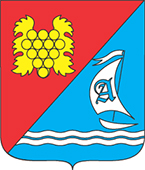 Совет Андреевского муниципального округаРЕШЕНИЕXVIII сессии Совета Андреевского муниципального округа III созываО внесении изменений и дополнений в Устав внутригородского муниципального образования города Севастополя – Андреевский муниципальный округВ соответствии с Федеральным законом от 06.10.2003 г. № 131-ФЗ «Об общих принципах организации местного самоуправления в Российской Федерации», законом города Севастополя от 30.12.2014 г. № 102-ЗС 
«О местном самоуправлении в городе Севастополе», Уставом внутригородского муниципального образования города Севастополя - Андреевский муниципальный округ, в целях приведения в соответствие
 с действующим законодательством, Совет Андреевского муниципального округаРЕШИЛ:Внести в Устав внутригородского муниципального образования города Севастополя – Андреевский муниципальный округ (далее – Устав), принятый решением Совета Андреевского муниципального округа от 19.03.2015 г. № 03/14, следующие изменения:Часть 5 статьи 35 дополнить абзацем следующего содержания:«Выборные должностные лица местного самоуправления не могут быть депутатами Государственной Думы Федерального Собрания Российской Федерации, сенаторами Российской Федерации, депутатами законодательных (представительных) органов государственной власти субъектов Российской Федерации, занимать иные государственные должности Российской Федерации, государственные должности субъектов Российской Федерации, 
а также должности государственной гражданской службы и должности муниципальной службы, если иное не предусмотрено федеральными законами. Выборное должностное лицо местного самоуправления не может одновременно исполнять полномочия депутата Совета Андреевского муниципального округа, за исключением случаев, установленных Федеральным законом от 06.10.2003 № 131-ФЗ «Об общих принципах организации местного самоуправления в Российской Федерации», иными федеральными законами.».Часть 7.3. статьи 35 изложить в новой редакции:«7.3. Обобщенная информация об исполнении (ненадлежащем исполнении) лицами, замещающими муниципальную должность депутата Совета Андреевского муниципального округа, обязанности представить сведения о доходах, расходах, об имуществе и обязательствах имущественного характера размещается на официальном сайте внутригородского муниципального образования города Севастополя Андреевский муниципальный округ в информационно-телекоммуникационной сети «Интернет» (при условии отсутствия в такой информации персональных данных, позволяющих идентифицировать соответствующее лицо, и данных, позволяющих индивидуализировать имущество, принадлежащее соответствующему лицу) в течение 14 рабочих дней со дня истечения срока, установленного для подачи депутатом Совета Андреевского муниципального округа сведений о доходах, расходах, об имуществе и обязательствах имущественного характера. Порядок передачи указанных в настоящей части сведений органам местного самоуправления внутригородских муниципальных образований города Севастополя устанавливается Губернатором города Севастополя.»Часть 8 статьи 35 дополнить пунктом 12 следующего содержания:«12) отсутствия депутата без уважительных причин на всех заседаниях Совета Андреевского муниципального округа в течение шести месяцев подряд.».Осуществить государственную регистрацию Устава в порядке, установленным федеральным законодательством.Настоящее решение подлежит официальному опубликованию на официальном сайте муниципального образования в информационно – телекоммуникационной сети Интернет.Настоящее решение вступает в силу с момента его официального опубликования (обнародования).Контроль за исполнением настоящего решения оставляю за собой.Глава ВМО Андреевский МО, исполняющий полномочия председателя Совета, Глава местной администрации	П.Н. Сысуев___ мая 2023 г.Проектс. Андреевка